2020 Annual General Meeting	    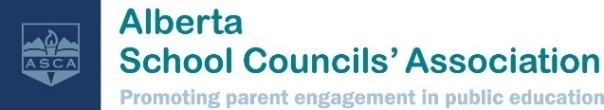 April 26, 2020    9am – 3 pm	    Delta Marriot Edmonton SouthPROXY VOTING FORMThis form must be completed and submitted for each ASCA member school council designating a parent representative from an (alternate) ASCA member school council attending the AGM – who is authorized to vote on their behalf.One VOTING CARD and one set of ELECTION BALLOTS will be provided to the representative indicated on this form. A MAXIMUM of 10 (total) voting cards and sets of election ballots (including one for their own school council), can be issued to, and carried by, one individual.NOTE - It is the responsibility of the authorizing school council to advise the Proxy holder of their voting decisions.  If no direction is provided, the Proxy holder is expected to make the voting decision(s) using their own judgement.Return this form by email to shaunag@albertaschoolcouncils.ca or via fax at 1-780-455-0167, before 12 noon on April 20, 2020.School Council Name:School District/Division:School Council Address:Town/City:PROXY HOLDERParent Designate Name:Position on school council:Email:Phone: School Council  Designate Name:School District/Division:Address:Town/City:Authorization Name:Executive Position:Email:Phone:Signature: